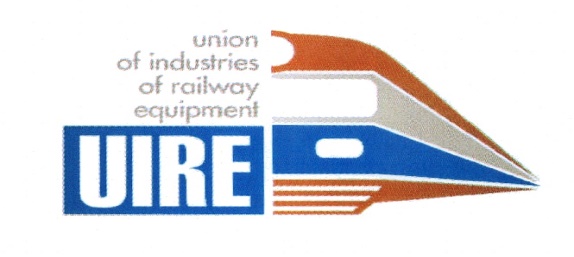 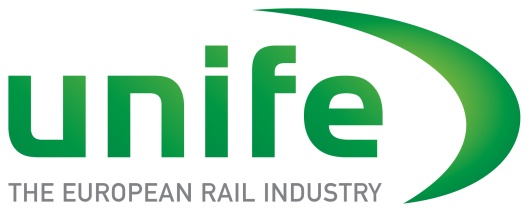 Время и дата проведения: 26 февраля 2021, 12:00-13:30 (GMT +3, МСК) Место проведения: ОнлайнПОВЕСТКАсовместной международной конференции UNIFE и НП «ОПЖТ»по вопросу внедрения беспилотных технологий на железнодорожном транспорте в России и Европейском Союзе12:00-12:10Приветствие и вступительное словоФилипп Ситроен, генеральный директор UNIFEВалентин Гапанович, президент НП «ОПЖТ»12.10-13.00Состояние дел по внедрению беспилотного движения поездов в Европейском Союзе12.10-12.20Железнодорожные исследования и инновации в Европейском союзе. Европейская технико-технологическая инициатива Shift2Rail: совместные предприятия и Инновационная Программа № 2Карло Боргини, исполнительный директор Shift2Rail12.20-13.00Развитие автоматизированного движения: исследования, инновации и нормативно-правовое регулированиеБенойт Бьенфайт, старший менеджер программы по беспилотным технологиям AlstomМишель Брузо, главный инженер по бортовой автоматике и телемеханике Hitachi RailЮнай Гони Отеги, инженер по программному обеспечению для автоматизации движения поездов CAF12.50-13.00Путь Швейцарии к беспилотному движению поездовЖан Хардер, управляющий директор Molinari Rail Systems GmbH13.00-13.20Состояние дел по внедрению беспилотного движения поездов в Российской ФедерацииОсновные подходы к разработке беспилотных поездов и результаты испытанийПавел Попов, заместитель генерального директора АО «НИИАС»Опыт АО «Трансмашхолдинг» в реализации беспилотных технологийАндрей Романчиков, управляющий директор по развитию интеллектуальных систем управления 
АО «Трансмашхолдинг»13.20-13.30Подведение итогов конференцииФилипп Ситроен, генеральный директор UNIFEВалентин Гапанович, президент НП «ОПЖТ»